FOiS   - 04.05T: Zawody wokół nasDzisiejsza lekcja poświęcona będzie różnym zawodom. Poznacie miejsca pracy i zawody. 
1. Obejrzyjcie krótkie filmy.https://youtu.be/PdXKHS8ZzCYhttps://youtu.be/6TYKpA64ouchttps://youtu.be/zYkJUgCDdycJakie znasz zawody2. Spróbuj wypisać wszystkie zawody, które znasz. Pomoże Ci w tym karta pracy.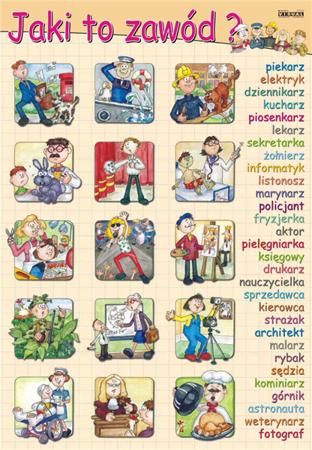 Wykreślanka - nazwy zawodów3. Znajdź 10 zawodów ukrytych w pionie i w poziomie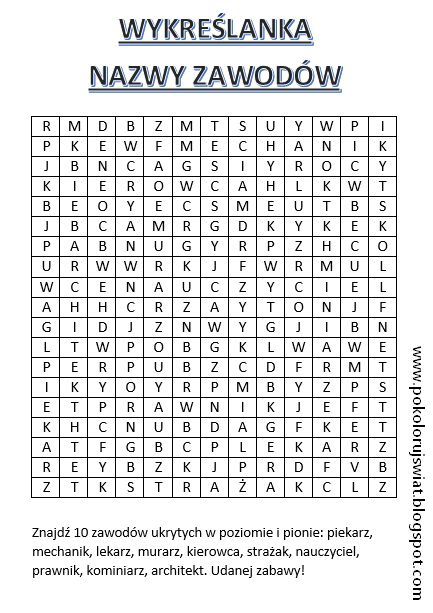 Zagadka4.Rozwiąż zagadkę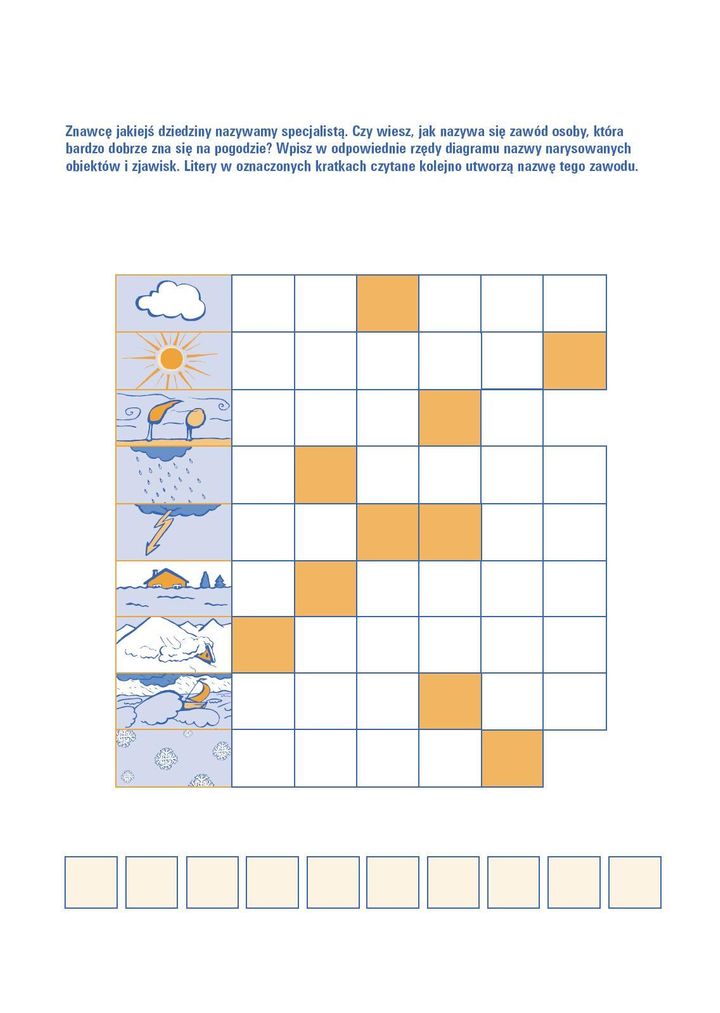 5. Przeprowadź wywiad ze swoim rodzicem. Zapytaj:
- Jaki zawód wykonuje. Na czym polega jego praca.
- Dlaczego wybrał taki zawód.
- Czy lubi swój zawód.
Spróbuj zapisać wszystkie odpowiedzi. 
6. Wybierz sobie jeden zawód, który najbardziej Ci się podoba, który chciałbyś wykonywać. Napisz na czym on polega, gdzie można pracować, jakie umiejętności trzeba posiadać, aby móc wykonywać ten zawód. 
Do dzieła, powodzenia!